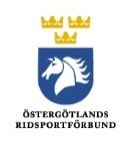 Anmälan till Ridledarkursen 2023Namn:________________________________________________________________________Adress:_______________________________________________________________________Postadress:____________________________________________________________________Telefon: bost__________________mobil___________________arbete____________________Personnummer:_________________________________________________________________E-postadress:___________________________________________________________________Förening:______________________________________________________________________Genomgått/kommer att gå Basutbildning för ridsportens ledare (datum)………………………..Nuvarande sysselsättning samt ev arbetsgivare:____________________________________________________________________________________________________________________
_____________________________________________________________________________Erfarenhet gällande ridning, instruktörskunskap, ledarskap och föreningsengagemang_________________________________________________________________________________________________________________________________________________________________________________________________________________________________________________________________________________________________________________________________________________________________________________________________
__________________________________________________________________________________________________________________________________________________________
 Uppgifter om hästen Du tänker ta med på kursen (namn, ålder, härstamning, utbildningsnivå)____________________________________________________________________________________________________________________________________________________________________________________________________________________________________________________________________________________________________________________Plats för personlig kommentar, t ex vad förväntar du dig av kursen, dina framtidsplaner etc._________________________________________________________________________________________________________________________________________________________________________________________________________________________________________________________________________________________________________________________________________________________________________________________________Referenser från ridlärare och förening-Bifoga protokollsutdrag från föreningen där styrelsen tillstyrker din ansökan samt intyg från ridlärare som styrker din ridkunskap och förutsättningar för kursen.Ort_________________________________________Datum______________________________________________________________________________________Underskrift